BILAN DE LA VALIDATION DES COMPETENCES PRATIQUES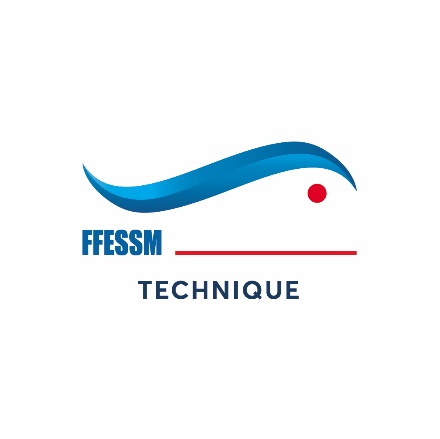 Au niveau 2 PA 20 – PE 40 NOM PRENOMPE 40  PE 40  PE 40  PE 40  PE 40  PE 40  PE 40  PE 40  PE 40  PE 40  PE 40  PE 40  PA 20PA 20PA 20PA 20PA 20PA 20PA 20PA 20PA 20PA 20PA 20PA 20PA 20COMPETENCES COMMUNES COMPETENCES COMMUNES COMPETENCES COMMUNES COMPETENCES COMMUNES COMPETENCES COMMUNES COMPETENCES COMMUNES COMPETENCES COMMUNES COMPETENCES COMMUNES COMPETENCES COMMUNES COMPETENCES COMMUNES NOM PRENOMEtre attentif au matériel de ses équipiers Etre attentif au matériel de ses équipiers Etre attentif au matériel de ses équipiers Evoluer en autonomie Planifier la plongée en fonction des consignes du DPPlanifier la plongée en fonction des consignes du DPPlanifier la plongée en fonction des consignes du DPPlanifier la plongée en fonction des consignes du DPPlanifier la plongée en fonction des consignes du DPPlanifier la plongée en fonction des consignes du DPNOM PRENOMMise en œuvre de son propre matériel Être attentif au matériel des équipiers Être attentif au matériel des équipiers Sécurité de la palanquée Compréhension des directives du DP Compréhension de la topologie du site de plongée, orientation Compréhension de la topologie du site de plongée, orientation Compréhension de la topologie du site de plongée, orientation Déterminer le profil de plongée et les différentes procédures en immersion Déterminer le profil de plongée et les différentes procédures en immersion NOM PRENOMMise en œuvre de son propre matériel Être attentif au matériel des équipiers Être attentif au matériel des équipiers Sécurité de la palanquée Compréhension des directives du DP Compréhension de la topologie du site de plongée, orientation Compréhension de la topologie du site de plongée, orientation Compréhension de la topologie du site de plongée, orientation Déterminer le profil de plongée et les différentes procédures en immersion Déterminer le profil de plongée et les différentes procédures en immersion 